Dzień dobry. Witamy Was w kolejnym tygodniu, w którym  proponujemy zajęcia o tematyce Muzyka wokół nas.Poniedziałek – 18. 05. 2020Przyjrzyjcie się ilustracji lasu i spróbujcie opisać  jak wygląda las wiosną. 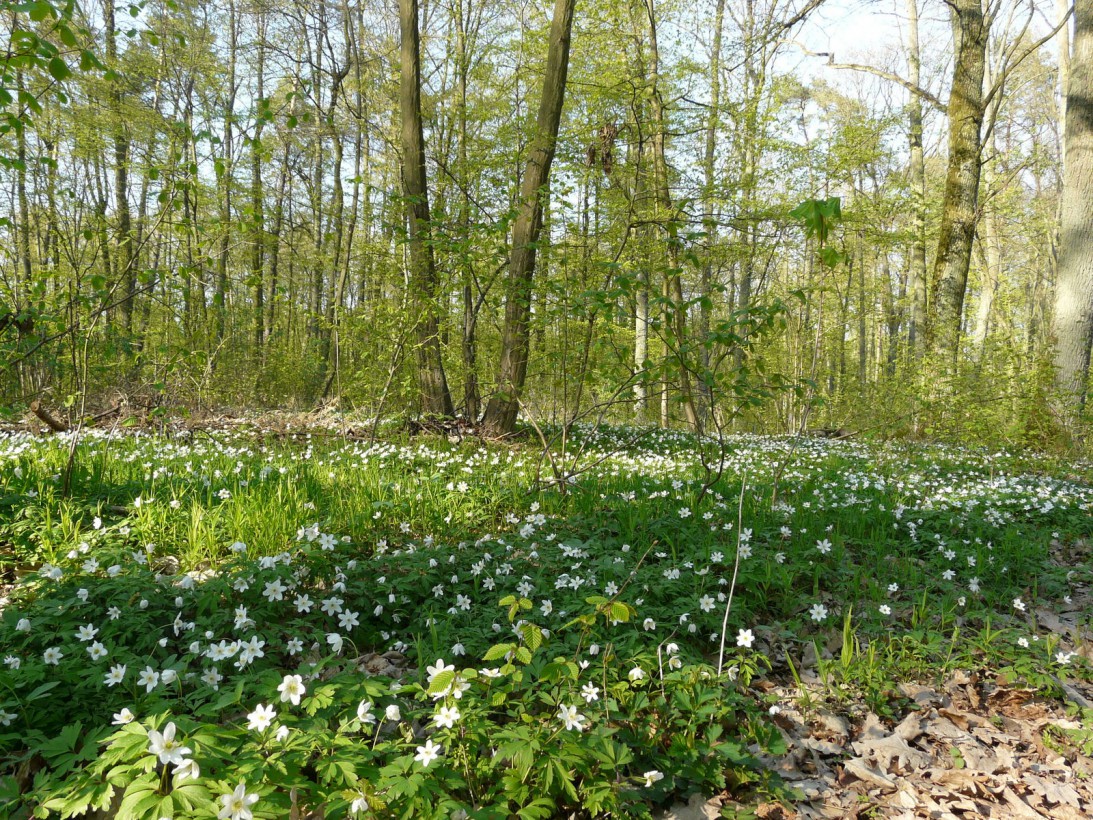 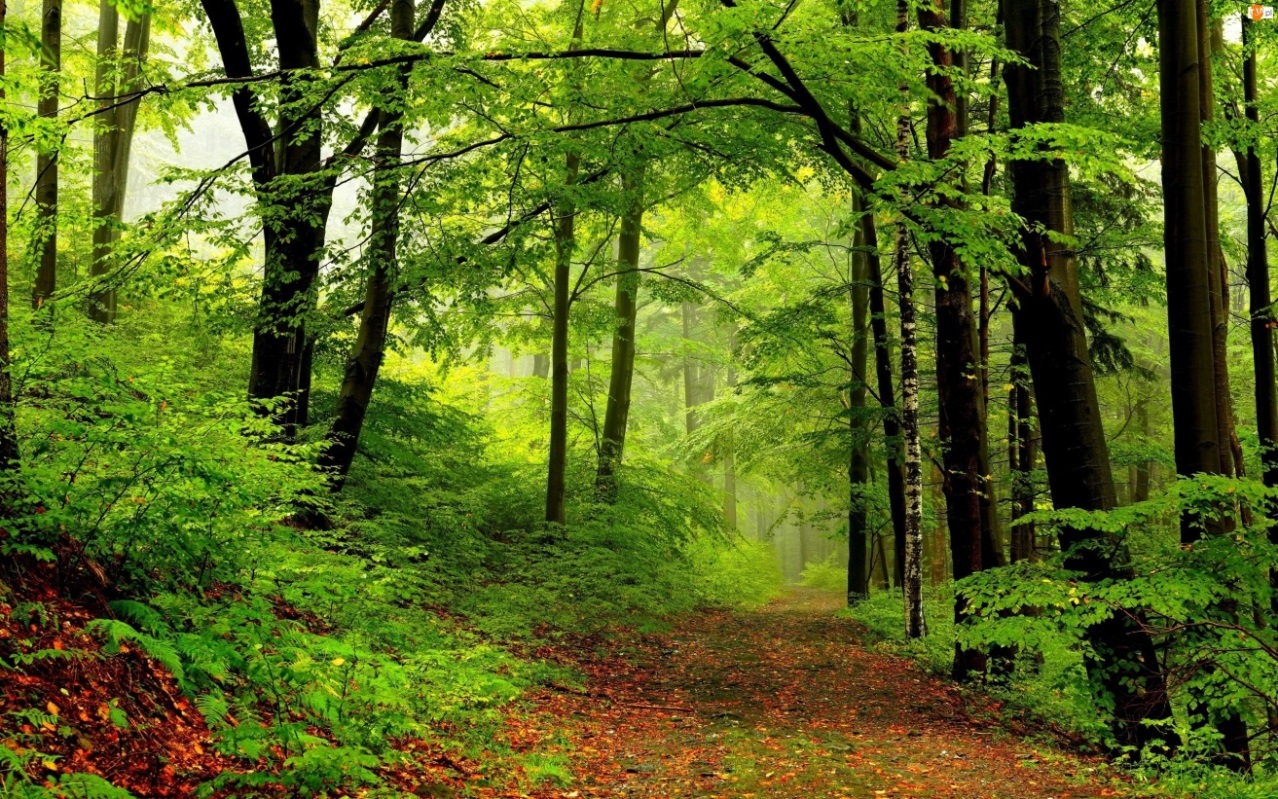 Następnie posłuchajcie wiersza „Trzy Małgorzatki” odczytanego przez rodziców lub obejrzyjcie filmik https://www.youtube.com/watch?v=ey3lnt19cwY  i spróbujcie odpowiedzieć na pytania pod tekstem.Dzień obudził w lesie kwiatki,szły do lasu Małgorzatki.Z koszykami szły.A ile ich było? Trzy!Pierwsza poszła dróżką w prawo,gdzie mech siwobrody.Czarny żuk ją zaprowadziłna czarne jagody.Druga poszła dróżką w lewo,tam poziomki rosły.Dwie wesołe wiewióreczkikoszyczek jej niosły.A ta trzecia Małgorzatkabiegnie wzdłuż strumyka.– Może w cieniu pod brzózkamiznajdę borowika?Cicho wszędzie. Muszka brzęczy,motyl trąca kwiatki.Pogubiły swoje ścieżkiwszystkie Małgorzatki.Pierwsza poszła w las daleko,nie chce jagód szukać.Siadła w trawie i słuchaładługiej bajki żuka.A ta druga zapomniała,gdzie poziomki rosną,i tańczyła z wiewiórkamipod zieloną sosną.Trzecia bardzo się zmęczyła,nie ma borowika.Szła za pliszką, co wesołoskacze po kamykach.Wtem głos jakiś echo niesie:Stuk-puk! Stuk-puk! – słychać w lesie.Małgorzatki usłyszały,przystanęły, pomyślały...Pomyślała każda tak:„To na pewno jakiś znak.Może jedna Małgorzatkapo lesie mnie szuka?Może druga Małgorzatkakijkiem w drzewo stuka?”Idą, idą Małgorzatki,wiatr szeleści z cicha.Stuk-puk! Stuk-puk! – coraz głośniej,coraz bliżej słychać.Przez zieloną, leśną trawę,przez mech siwy szły.Spotkały się pod sosnąMałgorzatki trzy.A na sośnie pod koronąptak! Czapeczkę ma czerwoną!Więc trzy małe Małgorzatkikłaniają się w pas:– Dziękujemy ci, dzięciole,że znalazłeś nasPytania do wiersza:Ile Małgorzatek szło do lasu?− Co chciała zbierać pierwsza, druga, a co trzecia Małgorzatka?− Czy dziewczynki robiły to, co planowały? A co robiły?− Kto pomógł dziewczynkom się odnaleźć?− Czy dzieci powinny chodzić same do lasu? A teraz połóżcie się wygodnie zamknijcie oczy i spróbujcie wsłuchać się w odgłosy lasu. A może po prostu wybierzecie się na spacer do lasu i tam posłuchacie jaką muzykę słychać w lesie.https://www.youtube.com/watch?v=cXDrSQJfMqoĆwiczenia logopedyczne – spróbujcie powtórzyć zdania wypowiadane przez rodziców.Czarny żuk w twardym pancerzu.Dwie tańczące wiewióreczki.Skacze pliszka raz, dwa, trzy.Śpiewa las, szumi las.Kukułeczka kuka, cudzego gniazda w lesie szuka.Wtorek – 19.05. 2020Zapoznajcie się z niektórymi instrumentami muzycznymi. Czy znaliście je wszystkie wcześniej?https://www.youtube.com/watch?v=f43qSH2Nq9wA teraz spróbujcie policzyć instrumenty, jeśli potraficie uzupełnijcie również pole, w którym należy wpisać cyfrę. Czy rozpoznajecie  instrumenty, które mogliście zobaczyć w filmiku? Których instrumentów jest najwięcej?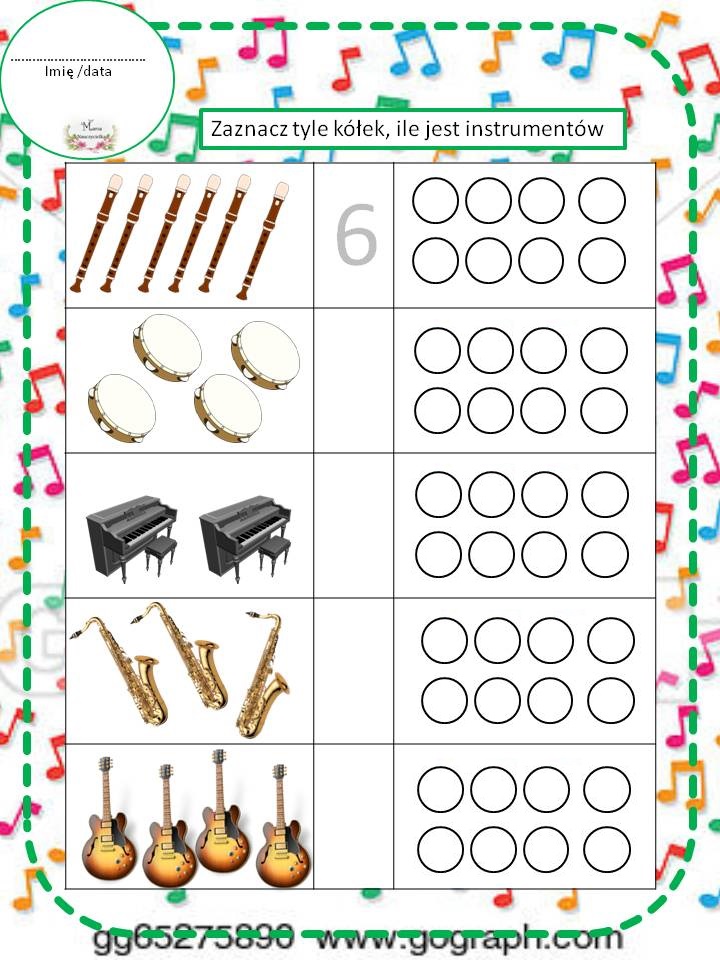 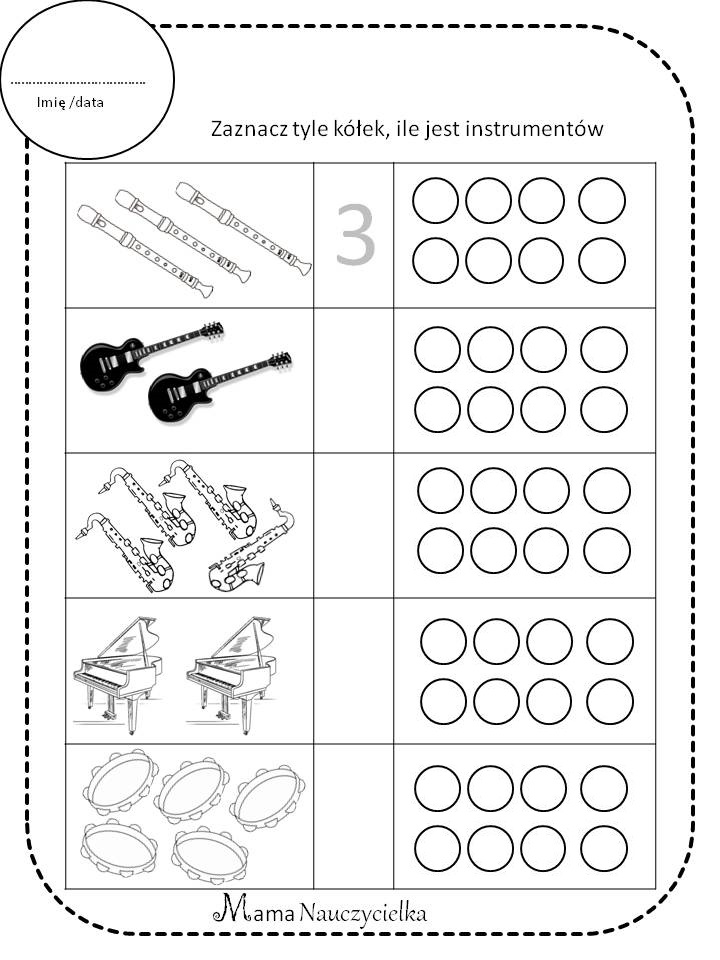 Zabawa muzyczno-ruchowa „Muzyczny dywan”. Na podłodze  układamy ze skakanki lub sznurka duży prostokąt – dywan, można wykorzystać również dywan znajdujący się w domu. Dzieci poruszają się w jego obrębie w takt nagrania muzyki. Podczas przerwy w muzyce (rodzic zatrzymuje nagranie) szybko go opuszczają.Muzyka, którą można wykorzystać do zabawy: https://www.youtube.com/watch?v=DpV8hLcwB_sMożecie wykorzystać inna lubianą przez was muzykę Środa – 20. 05. 2020Zabawa Muzyczna loteryjka. Dzieci tańczą dowolnie w rytm muzyki. Gdy muzyka milknie, dziecko wyciąga z kapelusza los – obrazek. Jeżeli obrazek przedstawia baletnicę, dzieci tańczą lekko jak baletnica. Jeżeli obrazek przedstawia pajaca – podskakują jak pajace. Muzyka do zabawy: https://www.youtube.com/watch?v=mFWQgxXM_b8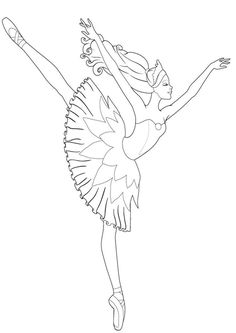 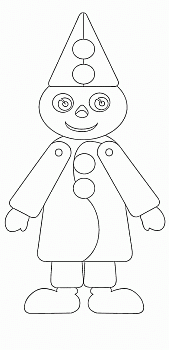 2. Posłuchajcie piosenki „Śpiewaj tak jak on” – do pobrania w plikach na grupie „Maluszki – Koluszki” https://www.facebook.com/groups/283940798892273/permalink/601586897127660/ I. Szumią w lesie stare drzewa,kos piosenkę z nami śpiewa.Ref.: Śpiewaj, śpiewaj tak jak on:din, don, din, don, din, don. (bis)II. Siedzi czyżyk na gałązce,szpak zaprosił go na koncert.Ref.: Śpiewaj, śpiewaj...III. Dzięcioł stuka w korę drzewa,cały las już z nami śpiewa.Ref.: Śpiewaj, śpiewaj...Odpowiedzcie na pytania dotyczące piosenki− Kto śpiewa piosenkę z drzewami?− Kogo zaprosił szpak na koncert?− Jak skończyło się leśne śpiewanie?Zabawa ilustracyjna przy piosence.								Dziecko:I. Szumią w lesie stare drzewa, 		maszeruje w takt muzyki,kos piosenkę z nami śpiewa.Ref.: Śpiewaj, śpiewaj tak jak on: 		zatrzymuje się i maszeruje w miejscu,din, don, din, don, din, don. 			rytmicznie klaszczeII. Siedzi czyżyk na gałązce, 			dziecko  przykuca,szpak zaprosił go na koncert. 		kłania się Ref.: Śpiewaj, śpiewaj... jw.III. Dzięcioł stuka w korę drzewa,		wystawia przed siebie otwartą dłoń, a drugą stuka w nią zgiętym palcem wskazującym,cały las już z nami śpiewa. 			maszerują w kółko  Ref.: Śpiewaj, śpiewaj... jw.Podzielcie nazwy instrumentów na sylaby. Narysujcie tyle kropek ile jest sylab w danym słowie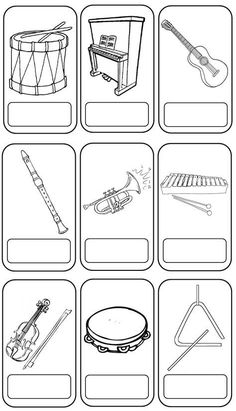 Czwartek – 21. 05. 2020Dziś proponujemy zabawy ruchowe przy muzyce Dzieci maszerują po obwodzie koła w rytmie muzyki marszowej, na całych stopach i na palcach. Kiedy muzyka cichnie, podnoszą przygotowaną chustkę (może to być apaszka lub zwykła chusteczka higieniczna)https://www.youtube.com/watch?v=PPIEm4zxTm0• Ćwiczenia orientacyjno-porządkoweDzieci, w rozsypce, improwizują z chustkami przy nagraniu  muzyki.https://www.youtube.com/watch?v=Oip1FwYLSwk Gdy muzyka milknie, wykonują przysiad i nakrywają się chustkami. Ponowne dźwięki muzyki są sygnałem do dalszych improwizacji z chustkami, ale trzymanymi w drugiej ręce.• Ćwiczenia obszerności ruchów- Rysowanie na dywanie chustką figur geometrycznych: najpierw małych, a następnie corazwiększych.- Skakanie na jednej nodze wokół chustki leżącej na podłodze, w jedną i w drugą stronę, przeskakiwanie obunóż przez chustkę: w przód i w tył, przy nagraniu skocznej melodii.• Ćwiczenia wyczucia własnego ciała* Chustka wita nasze części ciała.Dzieci dotykają chustkami różnych części ciała wymienionych przez rodzica.* Naprzemienne chwytanie palcami stopy chustki leżącej na podłodze, podawanie jej do ręki.• Ćwiczenia wyczucia przestrzeniLatające chustki.Dzieci wyrzucają przed siebie oburącz chustki w pozycji klęku, a następnie pochylają do przodu i przysuwają chustki do siebie.• Ćwiczenia uspokajająceDzieci dmuchają w chustki trzymane za dwa rogi – lekko i mocno.Piątek -  22. 05. 2020Zabawa pod hasłem Rozpoznajemy nastrój utworów.Pokazujemy dzieciom obrazki, które mogą być odzwierciedleniem nastroju muzyki.• Muzyka głośna, rytmiczna 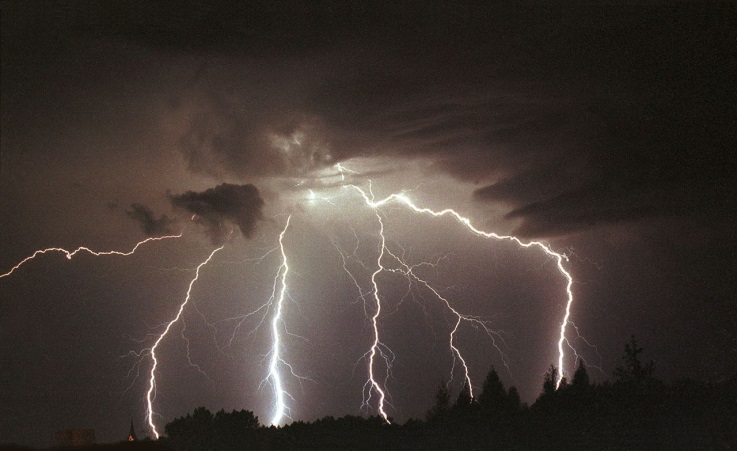 • Muzyka spokojna 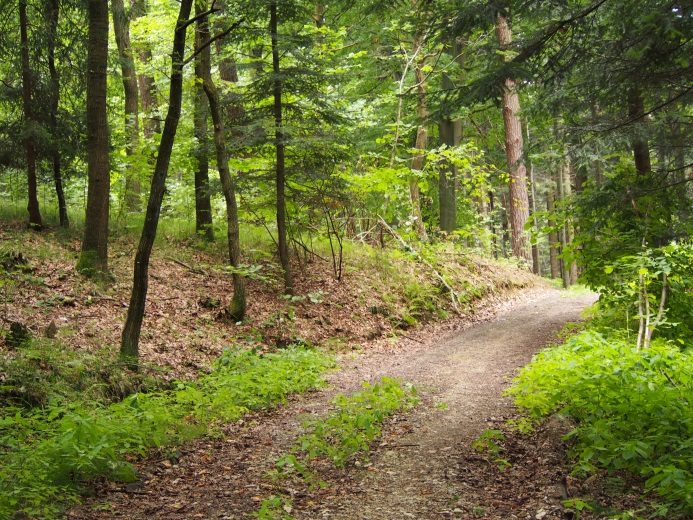 • Muzyka wolna, smutna 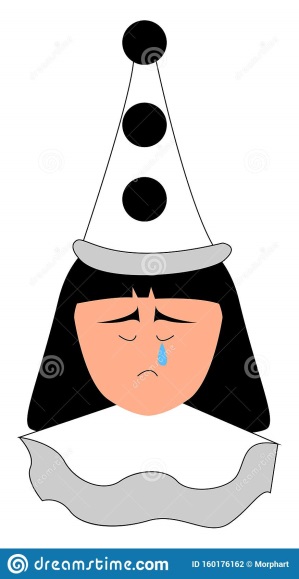 Dzieci słuchają muzyki, a potem wybierają odpowiedni obrazek. Uzasadniają swójwybór.Proponowane utwory:A. Chaczaturian Taniec z szablami	https://www.youtube.com/watch?v=acaqI_iq_yoR. Schumann Marzenie			https://www.youtube.com/watch?v=TqIlAJtAElsA. Vivaldi Cztery pory roku. Wiosna	https://www.youtube.com/watch?v=0I5PlKK9bIM&list=PLjSuyMSxxASgn_jvzQiX3UHCdstrm7tWuDzieci określają, który utwór podobał im się najbardziej i dlaczego. Ponownie słuchają utworu wybranego przez siebie i malują farbami używając barw, które najbardziej kojarzą im się z wybraną muzyka. Po zakończonej pracy opisują rodzicowi co namalowały.Jeśli nie posiadacie farb może spróbujecie wykonać instrument muzyczny z wykorzystaniem pustego pudełka po jogurcie lub chusteczek higienicznych i spróbujecie zaimprowizować podczas wybranego utworu. Niech poniesie Was wyobraźnia. 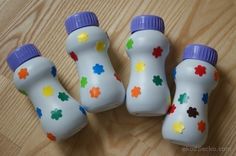 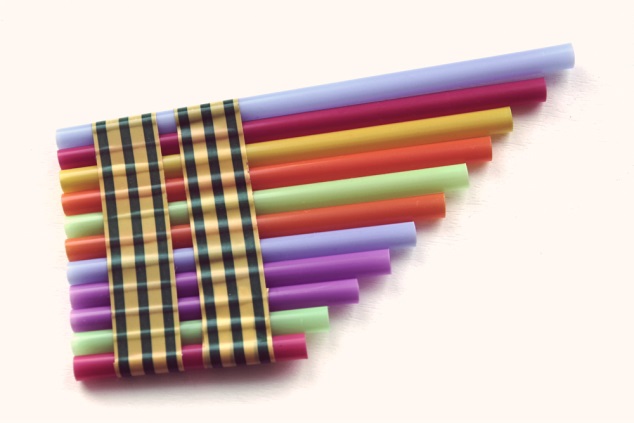 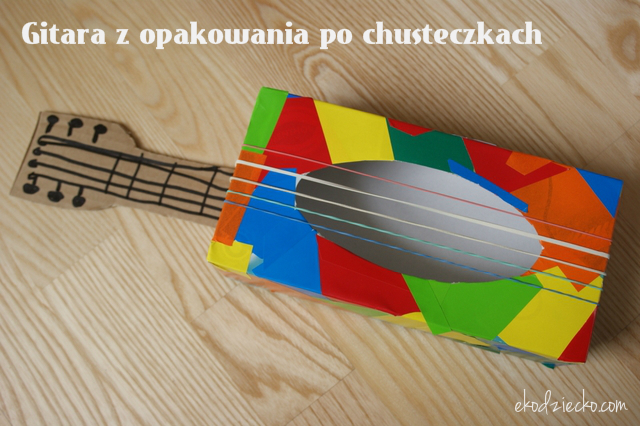 